Сумська міська рада VIIІ СКЛИКАННЯ XL СЕСІЯ                                           РІШЕННЯУ зв’язку з необхідністю нормативно – правового визначення механізму використання коштів, виділених з бюджету Сумської міської територіальної громади, відповідно до комплексної Програми Сумської міської територіальної громади «Охорона здоров'я» на 2022-2024 роки», затвердженої рішенням Сумської міської ради від 26 січня 2022 року № 2713-МР (зі змінами), та програми Сумської міської територіальної громади «Соціальна підтримка Захисників і Захисниць України та членів їх сімей» на 2022-2024 роки», затвердженої рішенням Сумської міської ради від  24 листопада 2021 року № 2273-МР (зі змінами), керуючись статтею 89 Бюджетного кодексу України, статтею 25 Закону України «Про місцеве самоврядування в Україні», Сумська міська радаВИРІШИЛА:Затвердити Порядок надання безоплатної стоматологічної допомоги пільговій категорії населення Сумської міської територіальної громади                                       на 2023-2024 роки (додається). Рішення набирає чинності з дня його оприлюднення на офіційному веб- сайті Сумської міської ради та застосовується з 01 січня 2023 року.Визнати таким, що втратило чинність рішення Сумської міської ради від 20 травня 2020 року № 6841 – МР «Про затвердження Порядку надання стоматологічної допомоги пільговій категорії населення Сумської міської об’єднаної територіальної громади на 2020-2022 роки».Організацію виконання даного рішення покласти на Управління охорони здоров’я Сумської міської ради, а координацію виконання рішення покласти на заступника міського голови з питань діяльності виконавчих органів ради згідно з розподілом обов’язків.  Сумський міський голова	           	       	    	   Олександр ЛИСЕНКОВиконавець: Степан ПАКДодатокдо рішення Сумської міської ради «Про   затвердження Порядку надання безоплатної стоматологічної допомоги пільговій категорії населення Сумської міської територіальної громади на 2023-2024 роки»від 29 березня 2023  року № 3578-МРПорядокнадання безоплатної стоматологічної допомоги пільговій категорії населення міста Суми на 2023-2024 рокиПорядок надання безоплатної стоматологічної допомоги пільговій категорії населення Сумської міської територіальної громади  на 2023-2024 роки                                  (далі – Порядок) розроблений з метою визначення механізму використання коштів, виділених з бюджету Сумської міської територіальної громади (далі – бюджет Сумської міської ТГ), на виконання завдань та заходів, передбачених комплексною Програмою Сумської міської  територіальної громади «Охорона здоров'я» на                      2022-2024 роки (зі змінами), затвердженої рішенням Сумської міської ради від                       26 січня 2022 року № 2713 – МР, та Програмою Сумської міської  територіальної громади «Соціальна підтримка Захисників і Захисниць України та членів їх сімей» на 2022-2024 роки», затвердженої рішенням Сумської міської ради від                                          24 листопада 2021 року № 2273 – МР (зі змінами). Право на отримання безоплатної стоматологічної допомоги мають особи, які мають зареєстроване місце проживання в територіальних межах Сумської міської територіальної громади (далі – Сумська міська ТГ) та особи з числа внутрішньо переміщених осіб, які перебувають на обліку в Єдиній інформаційній базі даних про внутрішньо переміщених осіб в межах Сумської міської ТГ не менше трьох місяців на дату звернення, в тому числі: Особи, які мають право на державне пенсійне забезпечення (Закон України «Про пенсійне забезпечення»). Особи з інвалідністю (Закон України «Про основи соціальної захищеності осіб з інвалідністю в Україні»). Захисники і Захисниці України відповідно до  Закону України «Про статус ветеранів війни, гарантії їх соціального захисту». Особи, які мають статус донора (Почесного донора) крові та (або) її компонентів (Закон України «Про донорство крові та її компонентів»). Особи, які мають статус ветерана праці (Закон України «Про основні засади соціального захисту ветеранів праці та інших громадян похилого віку в Україні»). Особи, які постраждали внаслідок Чорнобильської катастрофи                                 (Закон України «Про статус і соціальний захист громадян, які постраждали внаслідок Чорнобильської катастрофи»).Безоплатна стоматологічна допомога надається комунальним некомерційним підприємством «Клінічна стоматологічна поліклініка» Сумської міської ради                     (далі – Стоматполіклініка).Надання безоплатної стоматологічної допомоги здійснюється в межах затверджених бюджетних призначень, передбачених на відповідний рік, на виконання завдань та заходів Програм, зазначених у п.1 Порядку та включає наступні види допомоги:4.1.  Терапевтична стоматологічна допомога:- лікування неускладненого карієсу з використанням не дороговартісних стоматологічних матеріалів;- лікування ускладненого карієсу з використанням не дороговартісних стоматологічних матеріалів;- лікування захворювань пародонту та слизової оболонки  (зняття зубних напластувань скелером, протизапальна терапія). 4.2.  Хірургічна стоматологічна допомога:- знеболювання (провідникове, інфільтраційне);- видалення зуба просте;- видалення зуба складне (крім атипового видалення зуба з викроюванням слизово-періостального клаптя випилюванням фрагмента кортикальної пластинки альвелярного відростка); - припинення кровотечі після видалення зуба (просте);- розкриття періоститу або абсцесу з послідуючим дренуванням;- лікування альвеоліту;- перикоронаріт (розтин капюшона, промивання капюшона, резекція капюшона);- перев’язка після складного хірургічного втручання;-.вправлення звичайного вивиху та гострого вивиху скронево -нижньощелепного суглоба, імобілізація за допомогою пов’язки.Надання ургентної стоматологічної допомоги здійснюється за рахунок коштів бюджету Сумської міської ТГ у разі не укладання договору з Національною службою здоров’я України з причин, які не залежать від Стоматполіклініки.Надання стоматологічної допомоги із застосуванням дороговартісних матеріалів (за бажанням пацієнта на підставі його особистої заяви) проводиться згідно із затвердженими тарифами.7. Запис на прийом до лікаря для надання безоплатної стоматологічної  допомоги пільговій категорії населення здійснюється безпосередньо в медичній реєстратурі Стоматполіклініки особисто. 7.1. При зверненні до реєстратури пацієнти, пред’являють посвідчення, що підтверджує належність до категорій осіб, зазначених у пункті 2 Порядку.7.2. Якщо пацієнт  не пред’являє зазначене посвідчення, терапевтична і хірургічна стоматологічна допомога надається відповідно до затвердженого тарифу.7.3. У разі необхідності повторного візиту до лікаря, запис здійснюється безпосередньо у лікаря, за результатами запису пацієнту видається новий талон. Сумський міський голова                                                   Олександр ЛИСЕНКОВиконавець: Степан ПАК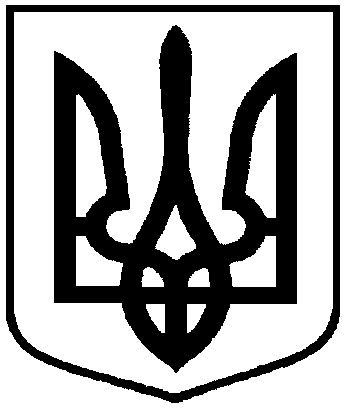 від 29 березня 2023 року   № 3578-МРм. Суми«Про затвердження Порядку надання стоматологічної допомоги пільговій категорії населення Сумської міської територіальної громади на 2023-2024 роки»